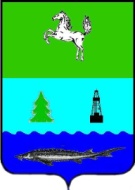 СОВЕТЗАВОДСКОГО СЕЛЬСКОГО ПОСЕЛЕНИЯПАРАБЕЛЬСКОГО РАЙОНАТОМСКОЙ ОБЛАСТИРЕШЕНИЕОт 25.08.2017								                                          № 23п. ЗаводскойОб утверждении Положения «О порядке проведения конкурса по отбору кандидатур на должность Главы Заводского сельского поселения Парабельского муниципального района Томской области»В соответствии ч. 4 ст. 35, ч. 2 ст. 36 Федерального закона от 6 октября 2003 года № 131-ФЗ «Об общих принципах организации местного самоуправления в Российской Федерации», Закона Томской области от 17.11.2014 № 151-ОЗ «Об отдельных вопросах формирования органов местного самоуправления муниципальных образований Томской области», Уставом муниципального образования Заводское сельское поселение Парабельского района Томской области, принятого решением Совета Заводского сельского поселения от 17.07.2015 № 17,СОВЕТ ПОСЕЛЕНИЯ  РЕШИЛ:1. Утвердить Положение «О порядке проведения конкурса по отбору кандидатур на должность Главы Заводского сельского поселения Парабельского муниципального района Томской области», согласно приложению.2. Решение вступает в силу со дня его обнародования.3. Обнародовать решение в Информационном бюллетене Совета Заводского сельского поселения, а также разместить на официальном сайте Заводского сельского поселения в информационно-телекоммуникационной сети «Интернет» http://zavodskoesp.ru.4. Контроль за исполнением решения возложить на контрольно-правовую комиссию Совета Заводского сельского поселения.Глава поселения                                                               Е.В. КузнецовПриложение к решению СоветаЗаводского сельского поселенияОт 25.08.2017 года №23Положение о порядке проведения конкурса по отбору кандидатур на должность главы Заводского сельского поселения Парабельского муниципального района Томской областиСтатья 1. Общие положения.Настоящее Положение разработано в соответствии со статьей 36 Федерального закона от 06.10.2003 N 131-ФЗ "Об общих принципах организации местного самоуправления в Российской Федерации",  Законом Томской области от 17.11.2014 № 151-ОЗ «Об отдельных вопросах формирования органов местного самоуправления муниципальных образований Томской области», Уставом Заводского сельского поселения в целях определения порядка и условий проведения конкурса по отбору кандидатур на должность главы Заводского сельского поселения Парабельского района Томской области.Целью проведения конкурса является отбор на альтернативной основе не менее двух зарегистрированных конкурсной комиссией кандидатов для представления их Совету Заводского сельского поселения Парабельского района Томской области для проведения голосования по кандидатурам на должность главы Заводского сельского поселения из общего числа граждан, представивших своевременно, в полном объеме документы и сведения для участия в конкурсе, способных по своим профессиональным и личностным качествам осуществлять полномочия по решению вопросов местного значения сельского поселения, на основании их соответствия установленным требованиям.Конкурс проводится в случаях:1) истечения срока полномочий главы Заводского сельского поселения;2) досрочного прекращения полномочий главы Заводского сельского поселения;3) признания конкурса несостоявшимся.При проведении конкурса кандидаты имеют равные права. Статья 2. Конкурсная комиссияОрганизация и проведение конкурса возлагаются на конкурсную комиссию (далее  - комиссия). Комиссия формируется Советом поселения и состоит из 6 членов. Половина членов комиссии назначается Советом поселения, другая половина – главой Парабельского района. Члены комиссии от Совета поселения назначаются  решением Совета поселения. Глава Парабельского района направляет информацию (с приложением копии распоряжения) о назначенных членах конкурсной комиссии в Совет поселения.Комиссия должна быть сформирована в полном составе в течение 10 календарных дней со дня, следующего за днем опубликования решения Совета поселения о проведении конкурса.Члены комиссии осуществляют свою работу на непостоянной неоплачиваемой основе.Конкурсная комиссия обладает следующими полномочиями:1) организует проведение конкурса;2) рассматривает документы, представленные на конкурс;3) принимает решение о допуске либо об отказе в допуске претенденту к участию в конкурсе;4) обеспечивает соблюдение равенства прав претендентов и участников конкурса в соответствии с законодательством;5) в случае необходимости привлекает к работе экспертов-специалистов (с правом совещательного голоса);6) рассматривает заявления и вопросы, возникающие в процессе подготовки и проведения конкурса;7) принимает решения по результатам конкурса.Назначенные члены конкурсной комиссии не имеют право принимать участие в работе конкурсной комиссии и могут быть выведены из состава конкурсной комиссии органом, их назначившим, по ходатайству конкурсной комиссии в случае:1) смерти;2) близкого родства или свойства (родители, супруги, дети, братья, сестры, а также братья, сестры, родители, дети супругов и супруги детей) с участником конкурса по отбору кандидатур на должность главы поселения;3) нахождения в трудовых отношениях с участником конкурса по отбору кандидатур на должность главы поселения;4) участия в конкурсе на должность главы поселения;5) самоотвода члена конкурсной комиссии.Изменение персонального состава комиссии осуществляется в порядке, установленном настоящим Положением для назначения членов комиссии.Комиссия состоит из председателя, заместителя председателя, секретаря и иных членов комиссии. Председатель, заместитель председателя, секретарь комиссии избираются на первом заседании комиссии большинством голосов от числа присутствующих членов комиссии. Председатель комиссии избирается из числа членов комиссии, назначенных главой Парабельского района.Деятельность комиссии осуществляется коллегиально. Формой деятельности комиссии являются заседания. Заседание комиссии считается правомочным, если на нем присутствует более половины от установленной численности комиссии.	В случае невозможности исполнения обязанностей членами комиссии, назначенными Советом депутатов, участия члена комиссии в конкурсе по отбору кандидатур на должность главы поселения в качестве кандидата, неправомочности состава комиссии, Совет поселения назначает в соответствии с пунктами 6, 7 настоящего Положения новых членов комиссии.Председатель комиссии:- представляет комиссию во взаимоотношениях с кандидатами, органами государственной власти, органами местного самоуправления, организациями и гражданами;- планирует работу комиссии;- созывает заседания комиссии и утверждает повестку дня заседания комиссии;- председательствует на заседании комиссии;- определяет порядок работы комиссии;- подписывает протоколы заседания комиссии, иные документы комиссии;-оглашает на заседании Совета депутатов принятое по результатам конкурса решение комиссии.Заместитель председателя комиссии исполняет обязанности председателя комиссии во время его отсутствия.Секретарь комиссии осуществляет делопроизводство комиссии, обеспечивает документационное сопровождение работы комиссии (регистрацию и прием документов, формирование дел, ведение протоколов заседаний комиссии, подготовку рабочих материалов комиссии, подготовку и направление писем).Материально-техническое обеспечение деятельности комиссии осуществляется администрацией Заводского сельского  поселения.Конкурсная комиссия вправе привлекать к своей работе специалистов (экспертов), участвующих в заседаниях конкурсной комиссии и не имеющих права голоса.Заседания комиссии созываются ее председателем  по мере необходимости, а также по требованию не менее двух третей от установленного числа членов конкурсной комиссии.Конкурсная комиссия осуществляет свои полномочия до дня избрания главы Заводского сельского поселения  Советом поселения из числа кандидатур, представленных конкурсной комиссией по результатам конкурса.Решение комиссии принимается открытым голосованием и считается принятым, если за него проголосовало более половины членов комиссии, присутствующих на заседании. При равенстве голосов решающим является голос председателя комиссии.Решения комиссии оформляются в форме протокола заседания комиссии, который подписывается присутствующими на заседании членами комиссии.Статья 3. Условия конкурсаПраво на участие в конкурсе имеют граждане, достигшие возраста 21 года, которые на день проведения конкурса не имеют в соответствии с Федеральным законом от 12.06.2002 № 67-ФЗ «Об основных гарантиях избирательных прав и права на участие в референдуме граждан Российской Федерации» ограничений пассивного избирательного права для избрания выборным должностным лицом местного самоуправления и отвечающие требованиям, предъявляемым к кандидату на должность главы Заводского сельского  поселения, установленным настоящим Положением.Не имеет права участвовать в конкурсе кандидат:1) признанный судом недееспособным;2) содержащийся в местах лишения свободы по приговору суда;3) осужденный к лишению свободы за совершение тяжких и (или) особо тяжких преступлений и имеющий на день проведения конкурса неснятую и непогашенную судимость за указанные преступления;4) осужденный к лишению свободы за совершение тяжких преступлений, судимость которых снята или погашена, - до истечения десяти лет со дня снятия или погашения судимости;5) осужденный к лишению свободы за совершение особо тяжких преступлений, судимость которых снята или погашена, - до истечения пятнадцати лет со дня снятия или погашения судимости;6) осужденный за совершение преступлений экстремистской направленности, предусмотренных Уголовным кодексом Российской Федерации, и имеющий на день проведения конкурса неснятую и непогашенную судимость, если на таких лиц не распространяется действие подпунктов 4 и 5 настоящего пункта;7) подвергнутый административному наказанию за совершение административных правонарушений, предусмотренных статьями 20.3 и 20.29 Кодекса Российской Федерации об административных правонарушениях, если рассмотрение документов комиссией состоится до окончания срока, в течение которого лицо считается подвергнутым административному наказанию;8) имеющий гражданство иностранного государства либо вид на жительство или иной документ, подтверждающий право на постоянное проживание гражданина Российской Федерации на территории иностранного государства, за исключением случаев, установленных международными договорами Российской Федерации, в соответствии с которыми иностранные граждане имеют право быть избранными в органы местного самоуправления;10) не достигший на день проведения конкурса возраста 21 года;11) в отношении которого имеется вступившее в силу решение суда о лишении его права занимать государственные и (или) муниципальные должности в течение определенного срока, если указанный срок не истекает до дня проведения конкурса;12) замещавший должность главы муниципального образования и ушедший с указанной должности в отставку по собственному желанию, в том числе в связи с избранием его депутатом либо на иную выборную должность, замещение которой несовместимо со статусом главы муниципального образования, либо отрешенный от должности главы муниципального образования Губернатором Томской области (при проведении конкурса в связи с досрочным прекращением полномочий главы муниципального образования по указанным основаниям).Для осуществления полномочий по решению вопросов местного значения Заводского сельского поселения предпочтительным требованием к профессиональному образованию лица, претендующего на должность главы Заводского сельского поселения является наличие профессионального образования.  Предпочтительным является наличие у лица, претендующего на должность главы Заводского сельского поселения, трудового стажа по специальности не менее трех лет.Гражданин Российской Федерации, изъявивший желание участвовать в конкурсе, представляет в конкурсную комиссию следующие документы:1) личное заявление (приложение 1);2) две фотографии размером 4 x 6 см;3) собственноручно заполненную и подписанную анкету (приложение 2);4) копию паспорта или документа, заменяющего паспорт гражданина;5) предложения по развитию муниципального образования на 5-летний период,  содержащие предложения по улучшению качества жизни населения в Заводском сельском поселении Парабельского района Томской области;6) документы, подтверждающие стаж работы (при наличии): копию трудовой книжки, заверенную по месту работы или нотариально, или иные документы, подтверждающие трудовую (служебную) деятельность гражданина; 7) копии документов об основном месте работы (службы), о занимаемой должности (роде занятий);8) копии документов, подтверждающих сведения об образовании;9) если кандидат менял фамилию, или имя, или отчество, - копии соответствующих документов;10) копии документов воинского учета – для граждан, пребывающих в запасе, и лиц, подлежащих призыву на военную службу;11) заключение медицинского учреждения по учетной форме N 001-ГС/у, утвержденной приказом Министерства здравоохранения и социального развития Российской Федерации от 14 декабря 2009 года № 984н;12) справка о наличии (отсутствии) судимости и (или) факта уголовного преследования либо о прекращении уголовного преследования по реабилитирующим основаниям, выданная в порядке и по форме, которые устанавливаются федеральным органом исполнительной власти, осуществляющим функции по выработке и реализации государственной политики и нормативно-правовому регулированию в сфере внутренних дел;13) другие документы и их копии, характеризующие его профессиональную подготовку, характеристики, награды, рекомендации (представляются по желанию кандидата).14) согласие на обработку персональных данных (приложение 3).15) информация о факте привлечения (отсутствия факта привлечения) к административной ответственности по статьям 20.3 и 20.29 Кодекса об административных правонарушениях Российской Федерации (приложение 4);16) Вместе с заявлением, предусмотренным подпунктом 1 пункта 31 настоящего Положения, в конкурсную комиссию должны быть представлены по форме согласно приложению 1 к Федеральному закону от 12 июня 2002 года № 67-ФЗ «Об основных гарантиях избирательных прав и права на участие в референдуме граждан Российской Федерации»:а) сведения о размере и об источниках доходов кандидата, имуществе, принадлежащем кандидату на праве собственности (в том числе совместной), о счетах (вкладах) в банках, ценных бумагах;б) сведения о размере и об источниках доходов супруга (супруги) и несовершеннолетних детей кандидата, имуществе, принадлежащем супругу (супруге) и несовершеннолетним детям кандидата на праве собственности (в том числе совместной), о счетах (вкладах) в банках, ценных бумагах. 	Сведения о доходах указываются за год, предшествующий году объявления конкурса по отбору кандидатур на должность главы поселения.	Сведения об имуществе указываются по состоянию на первое число месяца, в котором осуществлено официальное опубликование решения Совета поселения об объявлении конкурса по отбору кандидатур на должность главы поселения.17) В конкурсную комиссию также должны быть представлены составленные по форме, предусмотренной Указом Президента Российской Федерации от 6 июня 2013 года № 546 «О проверке достоверности сведений об имуществе и обязательствах имущественного характера за пределами территории Российской Федерации, о расходах по каждой сделке по приобретению объектов недвижимости, транспортных средств, ценных бумаг и акций, представляемых кандидатами на выборах в органы государственной власти, выборах глав муниципальных районов и глав городских округов, а также политическими партиями в связи с внесением Президенту Российской Федерации предложений о кандидатурах на должность высшего должностного лица (руководителя высшего исполнительного органа государственной власти) субъекта Российской Федерации»:а) сведения о принадлежащем кандидату, его супругу и несовершеннолетним детям недвижимом имуществе, находящемся за пределами территории Российской Федерации, об источниках получения средств, за счет которых приобретено указанное имущество, об обязательствах имущественного характера за пределами территории Российской Федерации кандидата, а также сведения о таких обязательствах его супруга и несовершеннолетних детей;б) сведения о своих расходах, а также о расходах своих супруга и несовершеннолетних детей по каждой сделке по приобретению земельного участка, другого объекта недвижимости, транспортного средства, ценных бумаг, акций (долей участия, паев в уставных (складочных) капиталах организаций), совершенной в течение последних трех лет, если сумма сделки превышает общий доход кандидата и его супруга за три последних года, предшествующих совершению сделки, и об источниках получения средств, за счет которых совершена сделка.18) уведомление об отсутствии счетов (вкладов), наличных денежных средств и ценностей в иностранных банках, расположенных за пределами территории Российской Федерации, отсутствии владения, пользования иностранными финансовыми инструментами (приложение 5).Кандидат обязан к моменту представления документов в конкурсную комиссию закрыть счета (вклады), прекратить хранение наличных денежных средств и ценностей в иностранных банках, расположенных за пределами территории Российской Федерации, и (или) осуществить отчуждение иностранных финансовых инструментов.Документы, указанные в пункте 28 настоящего Положения, кандидат обязан представить лично или через представителя, чьи полномочия удостоверены в установленном законом порядке.Документы, указанные в пункте 28 настоящего Положения, предоставляются в конкурсную комиссию в течение 20 календарных дней со дня, следующего за днем опубликования объявления о назначении конкурса.Копии документов, указанных в пункте 28 настоящего Положения, предоставляются одновременно с их оригиналами.	Копии документов об основном месте работы или службы, о занимаемой должности (роде занятий) представляются заверенными в установленном действующим законодательством порядке. Секретарь конкурсной комиссии, принимающий документы, в присутствии кандидата или его представителя сверяет наличие документов, приложенных к заявлению, с их перечнем, указанным в заявлении; проверяет соответствие копий документов их оригиналам и заверяет их; при необходимости снимает копии с документов; возвращает кандидату или его представителю подлинники указанных документов; выдает кандидату или его представителю расписку в приеме документов с отметкой о дате и времени приема документов в соответствии с приложением 6 к настоящему Положению. Копия доверенности представителя, указанного в пункте 30 настоящего Положения, прикладывается к делу. Представленные кандидатом сведения могут быть проверены в порядке, установленном действующим законодательством.В случае выявления в представленных документах неполноты сведений, отсутствия документов, секретарь конкурсной комиссии незамедлительно  извещает кандидата или его представителя о выявленных недостатках.	Кандидат имеет право уточнять и дополнять необходимые сведения, содержащиеся в документах, но не позднее дня окончания приема документов, необходимых для участия в конкурсе.Несвоевременное или неполное представление документов, представление подложных документов и документов, содержащих недостоверные или неполные сведения на начало проведения конкурса, являются основаниями для отказа кандидату в его допуске для участия в конкурсе.До дня проведения конкурса кандидат имеет право представить в конкурсную комиссию письменное заявление об отказе от участия в конкурсе. Со дня поступления указанного заявления в комиссию кандидат считается снявшим свою кандидатуру.Принятые документы для участия в конкурсе регистрируются в специальном журнале (приложение 6).Все документы, поданные кандидатом, формируются в дело. Заявления кандидатов и приложенные к ним документы (копии документов) хранятся у секретаря конкурсной комиссии с соблюдением требований по хранению персональных данных.Статья 4. Порядок назначения конкурсаРешение о проведении конкурса принимается Советом Заводского сельского поселения на первом собрании вновь избранного Совета поселения.В случае досрочного прекращения полномочий главы Заводского сельского поселения Советом поселения принимается решение о проведении конкурса не позднее чем через 30 календарных дней со дня досрочного прекращения полномочий главы поселения.В случае, если глава Заводского сельского поселения, полномочия которого прекращены досрочно на основании решения Совета поселения об удалении его в отставку, обжалует в судебном порядке указанное решение, решение о проведении конкурса принимается не ранее дня вступления решения суда в законную силу.В случае если ни один из кандидатов, представленных конкурсной комиссией по результатам конкурса Совету поселения, не будет избран главой Заводского сельского поселения, Советом поселения принимается решение о проведении повторного конкурса не позднее чем через 5 календарных дней со дня принятия решения Совета поселения о неизбрании главы Заводского сельского поселения из числа кандидатов, представленных конкурсной комиссией по результатам конкурса.В решении Совета поселения о проведении конкурса определяются: члены конкурсной комиссии, условия конкурса, требования к участникам конкурса, сведения о дате, времени и месте проведения конкурса, перечень необходимых к представлению документов, сведения о месте, дате и времени начала и окончания приема документов.Установленный решением о проведении конкурса срок приема документов составляет 30 календарных дней со дня, следующего за днем опубликования объявления о проведении конкурса.Не позднее дня, следующего за днем принятия решения о проведении конкурса, Совет поселения в письменной форме уведомляет главу Парабельского района Томской области о проведении конкурса и начале формирования конкурсной комиссии.Совет поселения готовит объявление о проведении конкурса в соответствии с решением о проведении конкурса.Объявление о проведении конкурса должно содержать:сведения о дате, времени и месте проведения конкурса;сведения о датах начала и окончания, времени и месте приема документов от кандидатов;перечень документов, подлежащих представлению кандидатами в конкурсную комиссию для проведения конкурса;условия конкурса, требования к участникам конкурса;адрес, телефон для получения дополнительной информации о конкурсе.Решение о проведении конкурса, объявление о проведении конкурса, о дате, времени и месте проведения конкурса подлежат опубликованию не позднее чем через 10 календарных дней со дня принятия Советом поселения решения о проведении конкурса через информационные щиты Администрации Заводского сельского поселения и размещение на официальном сайте Заводского сельского поселения в информационно-телекоммуникационной сети «Интернет» http://zavodskoesp.ru.Конкурс должен быть проведен не позднее чем через 45 календарных дней со дня принятия решения Советом поселения о проведении конкурса, но не ранее чем через 30 дней со дня опубликования объявления о проведении конкурса.Статья 5. Порядок проведения конкурса и оформление его результатовВ случае если для участия в конкурсе подано одно заявление, то конкурс считается несостоявшимся, и комиссия не позднее, чем на следующий рабочий день после дня проведения конкурса, направляет в Совет поселения предложение об объявлении нового конкурса.  Совет поселения принимает решение об объявлении нового конкурса не позднее чем через 10 календарных дней со дня поступления указанного предложения конкурсной комиссии в Совет поселения.По результатам проверки документов, представленных кандидатами для участия в конкурсе, секретарь комиссии готовит заключение, в котором указывает полноту сведений, представленных кандидатами, правильность оформления представленных документов, достоверность сведений в случае их проверки.На основании заключения, указанного в пункте 53 настоящего Положения, комиссия принимает решение о допуске кандидатов к участию в конкурсе или об отказе в допуске кандидата  к участию в конкурсе.В случае установления обстоятельств, указанных в пункте 25 настоящего Положения, препятствующих кандидату участвовать в конкурсе, комиссия выносит решение об отказе данному гражданину в допуске к участию в конкурсе.Комиссия отказывает кандидату в допуске к участию в конкурсе также в случае:а) отказа от участия в конкурсе кандидата на должность главы поселения;б) несоблюдения кандидатом требований, установленных пунктом 30 Положения;в) отсутствия среди документов, представленных кандидатом, документов, необходимых в соответствии с настоящим Положением для представления в конкурсную комиссию;г) наличия среди документов, представленных кандидатом, документов, оформленных с нарушением установленных требований;д) представления кандидатом неполных и (или) недостоверных сведений;е) представления кандидатом подложных документов.Уведомление об отказе в допуске кандидата к участию в конкурсе с указанием причин отказа или о допуске кандидата к участию в конкурсе  направляется кандидату в течение 1 рабочего дня после дня проведения заседания комиссии, на котором решался вопрос о допуске кандидатов к участию в конкурсе.Регистрация факта явки кандидатов начинается за 30 минут до назначенного времени проведения конкурса. Кандидаты, факт явки которых не зафиксирован до назначенного времени начала конкурса, считаются неявившимися.Если из всех кандидатур, участвующих в конкурсе, на заседание комиссии явились менее двух кандидатов, комиссия переносит заседание на следующий день, о чем уведомляет кандидатов.	Если на вновь назначенное комиссией заседание в соответствии с первым абзацем настоящего пункта явились менее двух кандидатов, комиссия признает конкурс несостоявшимся и письменно информирует о сложившейся ситуации Совет поселения не позднее чем на следующий рабочий день со дня принятия решения. В этом случае Совет поселения должен принять решение о проведении нового конкурса не позднее чем через 10 календарных дней со дня поступления решения конкурсной комиссии о признании конкурса несостоявшимся.Конкурс проводится в форме собеседования, при условии наличия не менее двух кандидатур, допущенных конкурсной комиссией к участию в конкурсе и прошедших регистрацию в соответствии с пунктом 58 настоящего Положения. Неявка на заседание комиссии для собеседования расценивается комиссией как отказ от участия в конкурсе.Собеседование с каждым из кандидатов комиссия проводит поочередно в алфавитном порядке.Собеседование начинается с представления кандидатом предложений по развитию муниципального образования «Заводское сельское поселение» на 5-летний период, длящегося не более 10 минут, после чего члены конкурсной комиссии задают вопросы кандидату по существу представленных им материалов, теоретические и практические вопросы в различных сферах управления имуществом и хозяйством, организации деятельности администрации поселения, вопросы по законодательству в сфере местного самоуправления.	Члены конкурсной комиссии также вправе задавать вопросы об опыте предыдущей работы или службы кандидата и об основных достижениях кандидата по предыдущим местам работы или службы, иные вопросы.	При проведении конкурса конкурсная комиссия оценивает кандидатов также на основании представленных ими документов об образовании, прохождении гражданской государственной и (или) муниципальной службы, осуществлении другой трудовой (служебной) деятельности.	Критериями оценки кандидатов являются:1) стаж и опыт работы, опыт управленческой деятельности, знания, умения и навыки по вопросам муниципального управления, уровень профессионального образования, наличие опыта повышения профессионального уровня;2) умение анализировать, мыслить системно, оперативно, принимать оптимальные решения в условиях дефицита информации и времени;3) умение руководить подчиненными, координировать и контролировать их деятельность;4) инициативность, целеустремленность, навыки делового общения.Решение конкурсной комиссии по итогам конкурса принимается путем открытого голосования в отсутствие кандидатов. Решение считается принятым, если за него проголосовало более половины членов конкурсной комиссии, присутствующих на заседании. В случае равенства голосов решающим является голос председателя конкурсной комиссии.Решение конкурсной комиссии об итогах конкурса оформляется протоколом (приложение 7), который подписывают все члены комиссии, присутствующие на заседании комиссии.Решение конкурсной комиссии объявляется кандидатам, принявшим участие в конкурсе.По итогам проведения конкурса конкурсная комиссия представляет не позднее чем на третий рабочий день после проведения конкурса и принятия решения в Совет поселения не менее двух кандидатур для избрания главы поселения.Кроме случаев, указанных в пунктах 52, 59 настоящего Положения, конкурс признается несостоявшимся, если:1) по итогам конкурса только одна кандидатура может быть представлена в Совет поселения в качестве кандидата на должность главы поселения;2)  по итогам конкурса никто из участвующих в конкурсе лиц не может быть представлен в Совет поселения в качестве кандидатов на должность главы поселения.Обстоятельства признания конкурса несостоявшимся указываются в решении конкурсной комиссии.Решение конкурсной комиссии о признании конкурса несостоявшимся по обстоятельствам, указанным в пункте 66 настоящего Положения, направляется в Совет поселения не позднее чем на следующий рабочий день после его принятия, который принимает решение об объявлении повторного конкурса не позднее чем через 10 календарных дней со дня поступления указанного решения конкурсной комиссии в Совет поселения.При проведении повторного конкурса допускается участие в нем граждан, которые участвовали в конкурсе, признанном несостоявшимся.Информация о результатах конкурса подлежит официальному опубликованию через информационные щиты Администрации Заводского сельского поселения и размещению  на официальном сайте Заводского сельского поселения в информационно-телекоммуникационной сети «Интернет» http://zavodskoesp.ru в срок не позднее 15  календарных дней после принятия конкурсной комиссией решения по результатам конкурса. Приложение 1к Положениюо порядке проведения конкурса по отбору кандидатур на должность Главы Заводского сельского поселения Парабельского муниципального района Томской областиВ конкурсную комиссию по отбору кандидатур на должность Главы Заводского сельского поселения Парабельского муниципального района Томской областиОт __________________________________________________________(Фамилия, имя, отчество (при наличии))Гражданство _________________________________________________Дата рождения: ___.___._________Место рождения: ______________________________________________Адрес места жительства: _______________________________________                                                            (указывается с почтовым индексом)Паспорт или иной документ, удостоверяющий личность: серия ____ ____ № ______________ дата выдачи ____.____.________ г. орган выдавший: ______________________________________________ИНН (при наличии) ____________________________________________Сведения о профессиональном образовании (при наличии) _____________________________________________________________(с указанием организации, осуществляющей образовательную деятельность, года её окончания____________________________________________________________________________________________и реквизитов документа об образовании и о квалификации)Основное место работы или службы, занимаемая должность _____________________________________________________________                          (в случае отсутствия основного места работы или службы – род занятий)Сведения о судимости _________________________________________                                     Если имелась или имеется  судимость указываются соответствующие____________________________________________________________________________________________сведения, а если судимость снята  или погашена, – также сведения о дате снятия или погашения судимостиЗаявление*Прошу допустить меня к участию в конкурсе по отбору кандидатур на должность Главы Заводского сельского поселения Парабельского муниципального района Томской области.С условиями конкурса ознакомлен.Согласен с проведением проверки достоверности сведений, предоставленных мною, в том числе о принадлежащих мне доходах, имуществе и обязательствах имущественного характера.С проведением процедуры оформления допуска к работе со сведениями, составляющими государственную и иную, охраняемую законом тайну, согласен.Обязуюсь в случае моего избрания прекратить деятельность, несовместимую со статусом главы муниципального образования.К заявлению прилагаю: Указывается перечень прилагаемых документов необходимых для участия в конкурсе.«___»____________20___г.______________________________________                                                    (подпись) (расшифровка подписи)* Заявление оформляется в рукописном виде.Приложение 2к Положениюо порядке проведенияконкурса по отбору кандидатурна должность Главы Заводского сельского поселения Парабельского муниципального района Томской областиАНКЕТА
(заполняется собственноручно)11. Выполняемая работа с начала трудовой деятельности (включая учебу в высших и средних специальных учебных заведениях, военную службу, работу по совместительству, предпринимательскую деятельность и т.п.).При заполнении данного пункта необходимо именовать организации так, как они назывались в свое время, военную службу записывать с указанием должности и номера воинской части.12. Государственные награды, иные награды и знаки отличия13. Ваши близкие родственники (отец, мать, братья, сестры и дети), а также муж (жена), в том числе бывшие.Если родственники изменяли фамилию, имя, отчество, необходимо также указать их прежние фамилию, имя, отчество.14. Ваши близкие родственники (отец, мать, братья, сестры и дети), а также муж (жена), в том числе бывшие, постоянно проживающие за границей и (или) оформляющие документы для выезда на постоянное место жительства в другое государство  (фамилия, имя, отчество,с какого времени они проживают за границей)15. Пребывание за границей (когда, где, с какой целью)  16. Отношение к воинской обязанности и воинское звание  17. Домашний адрес (адрес регистрации, фактического проживания), номер телефона (либо иной вид связи)  18. Паспорт или документ, его заменяющий  (серия, номер, кем и когда выдан)19. Наличие заграничного паспорта  (серия, номер, кем и когда выдан)20. Дополнительные сведения (участие в выборных представительных органах, другая информация, которую желаете сообщить о себе)  21. Мне известно, что сообщение о себе в анкете заведомо ложных сведений может повлечь отказ в участии в конкурсе по отбору кандидатур на должность главы _____поселения ________района Томской области.На проведение в отношении меня проверочных мероприятий согласен (согласна).    Приложение 3к Положениюо порядке проведенияконкурса по отбору кандидатурна должность Главы Заводского сельского поселения Парабельского муниципального района Томской области                                                      В конкурсную комиссию по отбору кандидатур на должностьглавы Заводского сельского поселения Парабельского муниципального района Томской областиСогласиена обработку персональных данныхЯ, _________________________________________________________________________,                           (фамилия, имя, отчество)место жительства:___________________________________________________________,телефон (рабочий, домашний, мобильный)_______________________________________документ, удостоверяющий личность:________________________________________________________________________________________________________________________(паспорт: серия, номер, дата выдачи, кем выдан)даю  согласие  комиссии  по отбору кандидатур на должность главы _________поселения ___________района Томской области на автоматизированную, а также без использования средств автоматизации обработку  моих  персональных данных, предоставленных  мной  в  связи с проведением конкурсных процедур, включая  сбор, запись, систематизацию, накопление, хранение, уточнение (обновление, изменение), извлечение, использование, передачу (в том числе распространение, предоставление, доступ), обезличивание, блокирование, уничтожение, удаление.   Настоящее согласие действует бессрочно.   Отзыв  согласия на  обработку  персональных  данных  осуществляется  наосновании письменного заявления субъекта персональных данных, направленногов адрес оператора.    ______________        __________________         ______________________       (дата)                 (подпись)              (расшифровка подписи)    Подтверждаю,  что  ознакомлен(а) с  Федеральным  законом  от 27.07.2006N 152-ФЗ  "О персональных  данных", права  и обязанности  в области  защитыперсональных данных мне разъяснены.    ______________        __________________         ______________________       (дата)                 (подпись)              (расшифровка подписи)Приложение 4к Положениюо порядке проведенияконкурса по отбору кандидатурна должность Главы Заводского сельского поселения Парабельского муниципального района Томской области                                                      В конкурсную комиссию по отбору кандидатур на должность главы                                                        Заводского сельского  поселения Парабельского района Томской областиИНФОРМАЦИЯ            о факте привлечения (отсутствии факта привлечения)                    к административной ответственности    Я, _______________________________________________________________________,                           (фамилия, имя, отчество)место жительства:__________________________________________________________,телефон (рабочий, домашний, мобильный)_____________________________________  документ, удостоверяющий личность:____________________________________________________________________________________________________________________(паспорт: серия, номер, дата выдачи, кем выдан)настоящим  информирую  конкурсную  комиссию  по  отбору  кандидатур на   должность главы Заводского сельского  поселения Парабельского района Томской области  о том, что я,___________________________________________________________, не привлекался                                                 Ф.И.О.(если  привлекался, то указать по какой статье КоАП РФ, каким органом, дата и  номер  решения  о  привлечении,  на  какой срок, с приложением решения о привлечении)  к  административной  ответственности  по статьям 20.3 и 20.29 Кодекса Российской Федерации об административных правонарушениях._____________   ________________         ____________________________       (дата)          (подпись)                 (Фамилия и инициалы)Приложение  5к Порядку проведения конкурсапо отбору кандидатур на должностьГлавы Заводского сельского поселения Парабельского района Томской области                                 В конкурсную комиссию по отбору кандидатур на должность Главы Заводского сельского поселения Парабельского района Томской областиУведомлениеЯ, _______________________________________________________________________,                           (фамилия, имя, отчество)место жительства:__________________________________________________________,телефон (рабочий, домашний, мобильный)_____________________________________  документ, удостоверяющий личность:____________________________________________________________________________________________________________________(паспорт: серия, номер, дата выдачи, кем выдан)ставлю  в  известность  конкурсную  комиссию по отбору кандидатур на должность главы ___поселения ___района Томской области о  том,  что  не  имею счетов(вкладов),не  храню  наличные  денежные средства и ценности в иностранных банках,  расположенных  за  пределами  территории  Российской Федерации, не владею и не пользуюсь иностранными финансовыми инструментами."__" ___________ 20__ г. _______________ /________________/                           (подпись)Приложение 6к Порядку проведения конкурсапо отбору кандидатур на должностьГлавы Заводского сельского поселенияПарабельского района Томской областиЖУРНАЛучета поступивших документов от кандидатов на должность главы Заводского сельского поселения*Ф.И.О. представителя, № и дата доверенности**вид, № и дата выдачи***при наличии**** характеристики, награды, рекомендации (по желанию)Приложение 7к Положениюо порядке проведения конкурса по отбору кандидатур на должность Главы Заводского сельского поселения Парабельского муниципального района Томской областиПротокол №____заседания конкурсной комиссии при проведении конкурса по отбору кандидатур на должность Главы Заводского сельского поселения Парабельского муниципального района Томской областип.Заводской, Томской области			«__» _________ ______ г.Присутствовали:1.Председатель конкурсной комиссии: ___________________________________________(фамилия, инициалы)2.Члены конкурсной комиссии: __________________________________________________(фамилия, инициалы)3. Секретарь: ___________:______________________________________________________(фамилия, инициалы)Заседание конкурсной комиссии вёл председательствующий.Повестка дня:Проведение конкурса на замещение должности Главы Заводского сельского поселения Парабельского муниципального района Томской области.К участию в конкурсе допущены:1) ___________________________________________________________________________(фамилия, имя, отчество, должность и место работы участника конкурса)1) ___________________________________________________________________________(фамилия, имя, отчество, должность и место работы участника конкурса)Слушали:1.___________________:       (фамилия, инициалы) ___________________________________________________________________________________(докладчик проводит анализ документов, дает краткую характеристику участникам конкурса, анализ итогов ____________________________________________________________________________________________________тестирования, иных оценочных мероприятий.____________________________________________________________________________________________________В случае собеседования или дискуссии, проведённых на заседании комиссии, в протокол вносятся сведения о том, ___________________________________________________________________________________________________с кем из участников конкурса проводилось собеседование (дискуссия), какие вопросы задавались, какая оценка ___________________________________________________________________________________________________дана ответам на заданные вопросы.)___________________________________________________________________________________________________Выступили:1) ___________________:        (фамилия, инициалы)___________________________________________________________________________________(указывается мнения членов конкурсной комиссии)____________________________________________________________________________________________________________________________________________________________________________________________________________________________________________________________________________________________________________________________________________________________________________________________________________2) ___________________:        (фамилия, инициалы)___________________________________________________________________________________(указывается мнения членов конкурсной комиссии)____________________________________________________________________________________________________________________________________________________________________________________________________________________________________________________________________________________________________________________________________________________________________________________________________________На основании изложенного, руководствуясь Положением о порядке проведения конкурса по отбору кандидатур на должность Главы Заводского сельского поселения Парабельского муниципального района Томской областиРЕШИЛИ:1. Признать победителями конкурса и наделить статусом кандидатов на должность Главы Заводского сельского поселения Парабельского муниципального района Томской области:1) ___________________________________________________________________________(фамилия, имя, отчество, должность, место работы)2) ___________________________________________________________________________(фамилия, имя, отчество, должность, место работы)2. Направить настоящий протокол в Совет Заводского сельского поселения.ГОЛОСОВАЛИ: «За» ______________чел.«Против» ______________чел.Председатель комиссии:_______________ /____________________________________________/        (подпись)                                                     (расшифровка подписи)Члены комиссии:_______________ /____________________________________________/        (подпись)                                                     (расшифровка подписи)Протокол составилСекретарь: _______________ /____________________________________________/        (подпись)                                                     (расшифровка подписи)Место
для
фотографии1.ФамилияФамилияМесто
для
фотографииИмяМесто
для
фотографииОтчествоОтчествоМесто
для
фотографии2. Если изменяли фамилию, имя или отчество,
то укажите их, а также когда, где и по какой причине изменяли3. Число, месяц, год и место рождения (село, деревня, город, район, область, край, республика, страна)4. Гражданство (если изменяли, то укажите, когда и по какой причине, если имеете гражданство другого государства – укажите)5. Образование (когда и какие учебные заведения окончили, номера дипломов)Направление подготовки или специальность по диплому
Квалификация по диплому6. Послевузовское профессиональное образование: аспирантура, адъюнктура, докторантура (наименование образовательного или научного учреждения, год окончания)
Ученая степень, ученое звание (когда присвоены, номера дипломов, аттестатов)7. Какими иностранными языками и языками народов Российской Федерации владеете и в какой степени (читаете и переводите со словарем, читаете и можете объясняться, владеете свободно)8. Классный чин федеральной гражданской службы, дипломатический ранг, воинское или специальное звание, классный чин правоохранительной службы, классный чин гражданской службы субъекта Российской Федерации, квалификационный разряд государственной службы, квалификационный разряд или классный чин муниципальной службы (кем и когда присвоены)9. Были ли Вы судимы, когда и за что (заполняется при поступлении на государственную гражданскую службу Российской Федерации)10. Допуск к государственной тайне, оформленный за период работы, службы, учебы, его форма, номер и дата (если имеется)Месяц и годМесяц и годДолжность с указанием
организацииАдрес
организации
(в т.ч. за границей)поступленияуходаДолжность с указанием
организацииАдрес
организации
(в т.ч. за границей)Степень родстваФамилия, имя,
отчествоГод, число, месяц и место рожденияМесто работы (наименование и адрес организации), должностьДомашний адрес (адрес регистрации, фактического проживания)“”20 г.	Подпись№п/пФамилия, И.О.Лично илипредставитель*ЗаявлениеФотографииАнкетаКопия паспортаПрограмма развитияКопия труд. книжкиКопия докум. с места работыКопии докум. об образован.**Вид образованияКопии докум. о смене фамилии***Копии докум. воинского учета***Мед. справка по форме N 001-ГС/усправка о наличии (отсутствии) судимостиСогласие на обраб. персон. данныхДругие документы (копии)****Информ. о факте админ. ответств.сведения о размере и об источниках доходовсведения о размере и об источниках доходовсведения о размере и об источниках доходовсведения об имуществесведения об имуществесведения об имуществеСведения об имуществе за границейСведения о «крупных»  расходах***Уведомление об отсутствии счетов за рубежомПримечания№п/пФамилия, И.О.Лично илипредставитель*ЗаявлениеФотографииАнкетаКопия паспортаПрограмма развитияКопия труд. книжкиКопия докум. с места работыКопии докум. об образован.**Вид образованияКопии докум. о смене фамилии***Копии докум. воинского учета***Мед. справка по форме N 001-ГС/усправка о наличии (отсутствии) судимостиСогласие на обраб. персон. данныхДругие документы (копии)****Информ. о факте админ. ответств.своихсупруги (а)несоверш. детей***своихсупруги (а)несоверш. детей***Сведения об имуществе за границейСведения о «крупных»  расходах***Уведомление об отсутствии счетов за рубежомПримечания